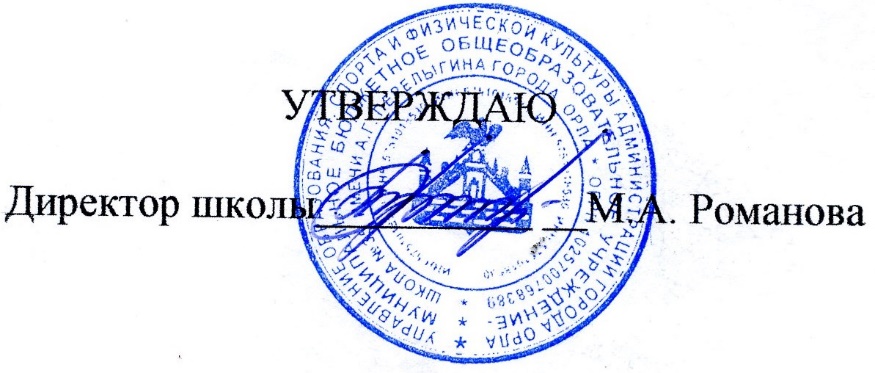 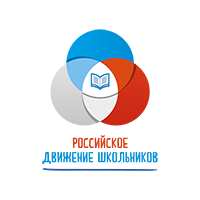 План работы РДШ Муниципального бюджетного общеобразовательного учреждения - школы №35 имени А.Г. Перелыгина города Орлана 2022-2023 учебный годОрёл2022Краткая характеристика РДШВ соответствии с Указом Президента Российской Федерации № 536 от 29 октября 2015 года в целях совершенствования государственной политики в области воспитания подрастающего поколения, содействия формированию личности на основе присущей российскому обществу системы ценностей создана Общероссийская общественно-государственная детско-юношеская организация «Российское движение школьников» (РДШ). Российское движение школьников (РДШ) — общественно-государственная детско-юношеская организация, деятельность которой целиком сосредоточена на развитии и воспитании школьников. В своей деятельности движение стремится объединять и координировать организации и лица, занимающиеся воспитанием подрастающего поколения и формированием личности. Деятельность ученических советов и ученического самоуправления включена в работу Общероссийской общественно-государственной детско-юношеской организации «Российское движение школьников». Проекты Российского движения школьников дают широкий спектр возможностей для школьников, помогают повысить образовательные результаты ребят. Задачи Российского движения школьников (ученического самоуправления) МБОУ школы №35 города Орла на учебный год: -Поддержка детских инициатив, их участия в управлении делами класса и школы (планирование, организация, реализация мероприятий); -Совершенствование личности и помощь в развитии различных способностей, учитывая ее интересы и склонности; -Содействовать в освоении практических навыков жизни в социальном пространстве прав и обязанностей, принятия самостоятельных решений на благо окружающих;     -Популяризация здорового образа жизни, активной жизненной позиции, патриотических и духовно-нравственных ценностей.

 Деятельность РДШ в школе осуществляется по трём направлениям:Календарно-тематическое планирование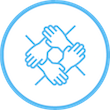 «Гражданская активность» Добровольчество, ученическое самоуправление, экология, поисковая деятельность, изучение истории России, краеведение, создание и развитие школьных музеев.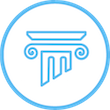 «Личностное развитие» Творческое развитие, популяризация здорового образа жизни и спорта, выбор будущей профессии.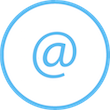 Информационно-медийное направлениеБольшая детская редакция, создание школьных газет, радио и телевидения, работа с социальными сетями, подготовка информационного контента, дискуссионные площадки.№ п/пДатаМероприятиеУчастникиНаправление1.1 сентябряДень знаний1-11 классыЛичностное развитие2.СентябрьВсероссийский конкурс «Добро не уходит на каникулы» (номинация «Добрый старт»)1-11 классыГражданская активность3.Сентябрь 2022 – апрель 2023Мероприятия  по формированию трудовых и социально-бытовых навыков и умений детей и молодежи.1-11 классыЛичностное развитие4.Сентябрь 2022 – май 2023Всероссийский проект «Медиаграмотность»5-11 классы Информационно-медийное направление5.Сентябрь 2022 – май 2023Всероссийский проект «Профориентация в цифровую эпоху»5-11 классы Информационно-медийное направление6.Сентябрь 2022 – май 2023Всероссийский проект «Классный час. Перезагрузка.»1-11 классыОбщее7.Сентябрь 2022 – май 2023Всероссийский проект «Здоровье  с РДШ»5-11 классы Личностное развитие8.Сентябрь 2022 – май 2023Всероссийский проект «Дизайн информации  и пространства»5-11 классы Информационно-медийное направление9.Сентябрь 2022 – июнь 2023Всероссийский проект «Игротека»5-11 классы Личностное развитие10.Сентябрь 2022 – октябрь 2023Всероссийский проект «Эко РДШ»5-11 классы Гражданская активность11.5 октябряДень учителя.5-11 классыОбщее12.29 октября 2022Всероссийская акция «С Днём рождения, РДШ»1-11 классыЛичностное развитие13.Октябрь 2022 – май 2023Всероссийские соревнования по русскому силомеру «Сила РДШ»5-11 классыЛичностное развитие14.Октябрь 2022 – май 2023Всероссийский фестиваль «Веселые старты»2-4 классыЛичностное развитие15.Октябрь 2022 – май 2023Всероссийский турнир по шахматам на кубок Российского движения школьников1-11 классыЛичностное развитие16.Октябрь 2022 - август 2023Всероссийский проект «РДШ Территория самоуправления»5-11 классыГражданская активность17.1 – 5 декабря 2022Слет юных добровольцев  в рамках Всероссийского форума добровольцев5-11 классыГражданская активность18.12 декабряДень конституции РФ.5-11 классыГражданская активность19.18 мартаДень присоединения Крыма к России.5-11 классыГражданская активность20.9 маяДень Победы.1-11 классыОбщее21.12 июняДень России.1-11 классыГражданская активность22.В течение годаОткрытый урок портала «Проектория»5-11 классыОбщее23.В течение годаВсероссийский проект «Классные встречи»1-11 классыОбщее